	ورقة عمل أنشطة تنمويةمادة علم النفس والإجتماع الصف الحادي عشرعنوان الدرس: التعلم الاشتراطي اليوم: ............................                                التاريخ: ....................................عرف ما يلي ؟الاسترجاع التلقائي.......................................................................................................اذكر اسم مؤسس نظرية التعلم بالأشراط ؟........................................................................................................................................................................................................................................................لاحظ  الصورة المعروضة ليفسر طريقة  التعلم الإشراطي التقليدي من تجارب بافلوف ؟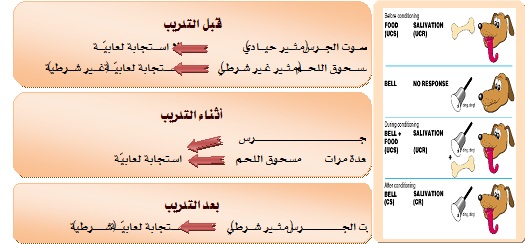 ........................................................................................................................................................................................................................................................................................................................................................................................................................................................................................................................................................................................................................................................................................................................................................................لخص القواعد  العامة المستخلصة من تجارب بافلوف ؟أقرأ للفقرة  الرابعة ك م ص 68 ليعلل انطفاء  الاستجابة الشرطية عند الكلب في تجربة بافلوف ؟....................................................................................................................................................................................................................................................................................................................................................................................